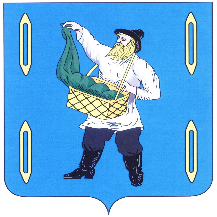 КОМИССИЯ ПО ДЕЛАМ НЕСОВЕРШЕННОЛЕТНИХИ ЗАЩИТЕ ИХ ПРАВСАВИНСКОГО МУНИЦИПАЛЬНОГО РАЙОНАМЕЖВЕДОМСТВЕННЫЙ  КОМПЛЕКСНЫЙ  ПЛАНмероприятий по профилактике безнадзорности, беспризорности, наркомании, алкоголизма, употребления психотропных веществ, правонарушений и суицидов несовершеннолетних, защите ихправ в Савинском муниципальном районена 2021 год                                                                                          «УТВЕРЖДАЮ»                                                                               Председатель комиссии по делам                                                                         несовершеннолетних и защите их прав                                                                               _______________ С.Н. Желобанова                                                                                   «25» декабря 2020   года                                                             МЕЖВЕДОМСТВЕННЫЙ  КОМПЛЕКСНЫЙ  ПЛАНмероприятий по профилактике безнадзорности, беспризорности, наркомании, алкоголизма, употребления психотропных веществ, правонарушений и суицидов несовершеннолетних, защите ихправ в Савинском муниципальном районена 2021 год  Дополнительно будут предложены к рассмотрению вопросы, рекомендованные комиссией по делам несовершеннолетних и защите их прав Ивановской области.*- не позднее чем за 5 дней, до начала операции предоставить в КДН и ЗП Савинского муниципального района проект плана мероприятий «Несовершеннолетние», для дальнейшего утверждения плана на ближайшем заседании КДН и ЗП. **- не позднее 5 дней после завершения операции направить обобщенную докладную записку и статистический отчет в КДН и ЗП Савинского муниципального района.№п/п№п/п  Наименование         мероприятия      Срок   исполнения      Срок   исполнения     Ответственные            исполнители     Ответственные            исполнителиОрганизация проведения круглых столов и семинаровОрганизация проведения круглых столов и семинаровОрганизация проведения круглых столов и семинаровОрганизация проведения круглых столов и семинаровОрганизация проведения круглых столов и семинаровОрганизация проведения круглых столов и семинаровОрганизация проведения круглых столов и семинаров1.11.1Участие в обучающих, инстуктивно-методических семинарах для ответственных секретарей КДН и ЗП, специалистов организаций и учреждений системы профилактики.В течение года оВ течение года оКДН и ЗП, субъекты системы профилактикиКДН и ЗП, субъекты системы профилактики1.2.1.2.Организация и проведение совещаний, информационно-обучающих семинаров для специалистов органов и учреждений системы профилактики безнадзорности и правонарушений несовершеннолетних.В течение годаВ течение годаКДН и ЗП, субъекты системы профилактикиКДН и ЗП, субъекты системы профилактики            2. Меры по предупреждению безнадзорности, правонарушений и иных                               антиобщественных действий несовершеннолетних.            2. Меры по предупреждению безнадзорности, правонарушений и иных                               антиобщественных действий несовершеннолетних.            2. Меры по предупреждению безнадзорности, правонарушений и иных                               антиобщественных действий несовершеннолетних.            2. Меры по предупреждению безнадзорности, правонарушений и иных                               антиобщественных действий несовершеннолетних.            2. Меры по предупреждению безнадзорности, правонарушений и иных                               антиобщественных действий несовершеннолетних.            2. Меры по предупреждению безнадзорности, правонарушений и иных                               антиобщественных действий несовершеннолетних.            2. Меры по предупреждению безнадзорности, правонарушений и иных                               антиобщественных действий несовершеннолетних.2.12.1Организация досуговой занятостиВ течение годаВ течение годаСубъекты системы профилактикиСубъекты системы профилактики2.22.2Оказание содействия в сборе пакета документов при временном трудоустройстве в летний период несовершеннолетних, состоящих на профилактическом учете в КДН и ЗП, ПДН и ОП № 11май-августмай-августЧлены КДН и ЗП Савинского муниципального районаЧлены КДН и ЗП Савинского муниципального района2.32.3Организация проведения благотворительной Ёлки «Подари добро на Новый год» для детей состоящих на различных видах профилактического учета и находящиеся в трудной жизненной ситуации.декабрьдекабрьЧлены КДН и ЗП Савинского муниципального районаЧлены КДН и ЗП Савинского муниципального района2.42.4Организация участия в массовых мероприятиях Савинского района  и Ивановской области несовершеннолетних, состоящих на различных видах профилактического учета. в течение годав течение годаКДН и ЗП, МКУ ДО  ЦДО, образовательные организацииКДН и ЗП, МКУ ДО  ЦДО, образовательные организации2.52.5Организация посещения спектаклей, массовых мероприятий Савинского муниципального района подростками, состоящими на различных видах профилактического учета.в течение годав течение годаЧлены КДН и ЗП Савинского муниципального районаЧлены КДН и ЗП Савинского муниципального района2.62.6Районная акция «Поможем собрать детей в школу»Август-сентябрьАвгуст-сентябрьТУСЗН, органы местного самоуправления,КДН и ЗПТУСЗН, органы местного самоуправления,КДН и ЗП2.72.7Проведение мероприятий по выявлению фактов семейного детского неблагополучия, проведения индивидуальной профилактической работы и оказание семьям и детям, находящимся в социально опасном положении различных видов социальной поддержки.В течение годаВ течение годаКДН и ЗП, ТУСЗН, главы сельских поселений, ОП № 11 МО МВД России «Шуйский»КДН и ЗП, ТУСЗН, главы сельских поселений, ОП № 11 МО МВД России «Шуйский»2.82.8Районная игра «Кораблик детства»июньиюньМКУ ДО ЦДО, КДН и ЗПМКУ ДО ЦДО, КДН и ЗП2.92.9Антинаркотический месячник Октябрь-ноябрьОктябрь-ноябрьОбразовательные организации, КДН и ЗП, ОП № 11Образовательные организации, КДН и ЗП, ОП № 112.102.10Районная образовательная ярмарка для несовершеннолетнихоктябрьоктябрьОбразовательные организации, КДН и ЗП, администрация Савинского муниципального районаОбразовательные организации, КДН и ЗП, администрация Савинского муниципального района2.112.11Информирование подростков и их родителей о планируемых мероприятиях по организации временного трудоустройства несовершеннолетних граждан в возрасте от 14 до 18 лет в свободное от учебы время.Май-августМай-августКДН и ЗП, ТУСЗН, ОП № 11, образовательные организации, ЦЗНКДН и ЗП, ТУСЗН, ОП № 11, образовательные организации, ЦЗН2.122.12Организация временной занятости несовершеннолетних граждан в возрасте от 14 до 18 лет в свободное от учебы время.В течение годаВ течение годаЦЗН, КДН и ЗП, ОП № 11, ТУСЗНЦЗН, КДН и ЗП, ОП № 11, ТУСЗН2.132.13Единые дни профилактики для обучающихся и их родителей в учреждениях образования Савинского муниципального районаВ течение годаВ течение годаОП № 11, КДН и ЗП, ТУСЗН, МКУ ДО ЦДО, прокуратура, уполномоченный по правам ребенка.ОП № 11, КДН и ЗП, ТУСЗН, МКУ ДО ЦДО, прокуратура, уполномоченный по правам ребенка.2.142.14Мероприятия, направленные на повышение культурного уровня несовершеннолетних состоящих на различных видах профилактического учета, а так же проживающих в неблагополучных семьях, формирование у них здорового образа жизни.В течение годаВ течение годаМКУ ДО ЦДОМКУ ДО ЦДО2.152.15Организация участия несовершеннолетних состоящих на различных видах профилактического учета на военно-патриотическое мероприятие «Открытое небо»Август Август КДН и ЗП, администрация Савинского муниципального районаКДН и ЗП, администрация Савинского муниципального района2.162.16Организация межведомственных рейдов по неэксплуатируемым зданиям, находящихся в аварийном состоянии, мест концентрации лиц асоциальной направленности2 раза в месяц2 раза в месяцКДН и ЗП, администрация Савинского муниципального района, ОП №11 МО МВД России «Шуйский»,субъекты системы профилактикиКДН и ЗП, администрация Савинского муниципального района, ОП №11 МО МВД России «Шуйский»,субъекты системы профилактики          3. Мероприятия с несовершеннолетними, направленные на профилактику безнадзорности, беспризорности, наркомании, токсикомании, алкоголизма, правонарушений и суицидов.          3. Мероприятия с несовершеннолетними, направленные на профилактику безнадзорности, беспризорности, наркомании, токсикомании, алкоголизма, правонарушений и суицидов.          3. Мероприятия с несовершеннолетними, направленные на профилактику безнадзорности, беспризорности, наркомании, токсикомании, алкоголизма, правонарушений и суицидов.          3. Мероприятия с несовершеннолетними, направленные на профилактику безнадзорности, беспризорности, наркомании, токсикомании, алкоголизма, правонарушений и суицидов.          3. Мероприятия с несовершеннолетними, направленные на профилактику безнадзорности, беспризорности, наркомании, токсикомании, алкоголизма, правонарушений и суицидов.          3. Мероприятия с несовершеннолетними, направленные на профилактику безнадзорности, беспризорности, наркомании, токсикомании, алкоголизма, правонарушений и суицидов.          3. Мероприятия с несовершеннолетними, направленные на профилактику безнадзорности, беспризорности, наркомании, токсикомании, алкоголизма, правонарушений и суицидов.3.13.1Конкурс «Ученик года».Январь-февральЯнварь-февральОтдел образования, образовательные организации, МКУ ДО «Центр дополнительного образования»Отдел образования, образовательные организации, МКУ ДО «Центр дополнительного образования»3.2.3.2.Конкурс рисунков по ПДДТ «Добрая дорога Детства»февральфевральМКУ ДО «Центр дополнительного образования»МКУ ДО «Центр дополнительного образования»3.3.3.3.Проведение анонимного анкетирования учащихся среднего образования на выявление алкогольной и наркотической зависимости.в течение годав течение годаОтдел образования, образовательные организации, МКУ ДО «Центр дополнительного образования»,Отдел образования, образовательные организации, МКУ ДО «Центр дополнительного образования»,3.4.3.4.Мероприятия, посвященные Дню Защитника ОтечествафевральфевральОбразовательные организации, МКУ ДО «Центр дополнительного образования»Образовательные организации, МКУ ДО «Центр дополнительного образования»3.5.3.5.Международный день борьбы с наркоманией и наркобизнесом.МартМартМКУ ДО «Центр дополнительного образования», образовательные организации районаМКУ ДО «Центр дополнительного образования», образовательные организации района3.6.3.6.Районный смотр - конкурс агитбригад юных инспекторов движения «Светофор».мартмартОГИБДД, МКУ ДО «Центр дополнительного образования», образовательные организации районаОГИБДД, МКУ ДО «Центр дополнительного образования», образовательные организации района3.7.3.7.Районная акция посвященная Дню воссоединения Крыма с Россией.мартмартМКУ ДО «Центр дополнительного образования»МКУ ДО «Центр дополнительного образования»3.8.3.8.Районная игра «Фестиваль профессий»мартмартМКУ ДО «Центр дополнительного образования»МКУ ДО «Центр дополнительного образования»3.93.9Районные соревнования по волейболу. мартмартВедущий специалист по спорту, отдел образованияВедущий специалист по спорту, отдел образования3.103.10Конкурс «Призывник года-2021»март-апрельмарт-апрельЧлены КДН и ЗП, «Центрдополнительного образования»Члены КДН и ЗП, «Центрдополнительного образования»3.113.11Фестиваль детского и молодежного творчества (смотр художественной самодеятельности)апрельапрельСпециалист в сфере культуры и молодежной политикиСпециалист в сфере культуры и молодежной политики3.123.12Районная спартакиада допризывной молодежиапрельапрельОтдел образования, ведущий специалист по спорту, ДОСААФОтдел образования, ведущий специалист по спорту, ДОСААФ 3.13 3.13Слет дружин юных пожарных.апрельапрельОтдел образования, ведущий специалист по спорту, ЦДООтдел образования, ведущий специалист по спорту, ЦДО3.143.14Соревнования юных инспекторов движения «Безопасное колесо».апрельапрельМКУ ДО «Центр дополнительного образования»,ОГИБДД, Отдел образованияМКУ ДО «Центр дополнительного образования»,ОГИБДД, Отдел образования 3.15 3.15Конкурс информационных наглядных средств по профилактике злоупотребления ПАВ.апрельапрельМКУ ДО «Центр дополнительного образования»МКУ ДО «Центр дополнительного образования»3.163.16Районный     конкурс творческих работ «Светлый праздник», посвященный празднику Пасхи.апрельапрельСпециалист в сфере культуры и молодежной политики, Отдел образованияСпециалист в сфере культуры и молодежной политики, Отдел образования 3.17 3.17Районный конкурс творческих работ, посвященный 76-й годовщине Великой Победы.маймайМКУ ДО «Центр дополнительного образования», специалист в сфере культуры и молодежной политикиМКУ ДО «Центр дополнительного образования», специалист в сфере культуры и молодежной политики3.183.18Районные и школьные мероприятия, посвященные Дню защиты детей.маймайМКУ ДО «Центр дополнительного образования»,ОГИБДД, Отдел образованияМКУ ДО «Центр дополнительного образования»,ОГИБДД, Отдел образования3.193.19Районный      туристический           слёт.июньиюньОтдел образования, Отдел образования, 3.203.20Соревнования по легкой атлетикесентябрьсентябрьОтдел образования, специалист по спортуОтдел образования, специалист по спорту3.213.21Фитнес фестиваль «Движение – жизнь!»ноябрь, февральноябрь, февральОтдел образования,Специалист в сфере культуры и молодежной политикиОтдел образования,Специалист в сфере культуры и молодежной политики3.223.22Месячник профилактики злоупотребления психоактивных веществ.ноябрьноябрьОтдел образования, специалист в сфере культуры и молодежной политики, МКУ ДО ЦДО.Отдел образования, специалист в сфере культуры и молодежной политики, МКУ ДО ЦДО.3.233.23Районный фестиваль-конкурс творческих работ «Рождественский подарок».ДекабрьДекабрьОтдел       образования,специалист в сфере культуры и молодежной политики,Отдел       образования,специалист в сфере культуры и молодежной политики,4.  Мероприятия, направленные на защиту прав и интересов детей-сирот и детей, оставшихся без попечения родителей.4.  Мероприятия, направленные на защиту прав и интересов детей-сирот и детей, оставшихся без попечения родителей.4.  Мероприятия, направленные на защиту прав и интересов детей-сирот и детей, оставшихся без попечения родителей.4.  Мероприятия, направленные на защиту прав и интересов детей-сирот и детей, оставшихся без попечения родителей.4.  Мероприятия, направленные на защиту прав и интересов детей-сирот и детей, оставшихся без попечения родителей.4.  Мероприятия, направленные на защиту прав и интересов детей-сирот и детей, оставшихся без попечения родителей.4.  Мероприятия, направленные на защиту прав и интересов детей-сирот и детей, оставшихся без попечения родителей.4.1.Развитие системы подготовки приёмных родителей и сопровождения замещающих семей:-тестирование кандидатов в опекуны, попечители, усыновители;-сопровождение опекунов, попечителей, усыновителей;-профилактика жестокого обращения с детьми.Развитие системы подготовки приёмных родителей и сопровождения замещающих семей:-тестирование кандидатов в опекуны, попечители, усыновители;-сопровождение опекунов, попечителей, усыновителей;-профилактика жестокого обращения с детьми.Развитие системы подготовки приёмных родителей и сопровождения замещающих семей:-тестирование кандидатов в опекуны, попечители, усыновители;-сопровождение опекунов, попечителей, усыновителей;-профилактика жестокого обращения с детьми.в течениигодав течениигодаТУСЗН, субъекты профилактики.5. Межведомственные проверки учреждений системы профилактики безнадзорности и правонарушений несовершеннолетних.5. Межведомственные проверки учреждений системы профилактики безнадзорности и правонарушений несовершеннолетних.5. Межведомственные проверки учреждений системы профилактики безнадзорности и правонарушений несовершеннолетних.5. Межведомственные проверки учреждений системы профилактики безнадзорности и правонарушений несовершеннолетних.5. Межведомственные проверки учреждений системы профилактики безнадзорности и правонарушений несовершеннолетних.5. Межведомственные проверки учреждений системы профилактики безнадзорности и правонарушений несовершеннолетних.5. Межведомственные проверки учреждений системы профилактики безнадзорности и правонарушений несовершеннолетних.5.1.Проверка учреждений отдыха и оздоровления детей в период проведения летней оздоровительной кампании 2021 года.Проверка учреждений отдыха и оздоровления детей в период проведения летней оздоровительной кампании 2021 года.Проверка учреждений отдыха и оздоровления детей в период проведения летней оздоровительной кампании 2021 года.июнь-августиюнь-августЧлены КДН и ЗП,                              6. Информационно – методическое обеспечение                             6. Информационно – методическое обеспечение                             6. Информационно – методическое обеспечение                             6. Информационно – методическое обеспечение                             6. Информационно – методическое обеспечение                             6. Информационно – методическое обеспечение                             6. Информационно – методическое обеспечение 6.1. 6.1.Подготовка материала в районную газету «Знамя»  1 раз в     квартал 1 раз в     кварталЧлены КДН и ЗП, субъекты системы профилактикиЧлены КДН и ЗП, субъекты системы профилактики 6.2. 6.2.Информирование несовершеннолетних состоящих на профилактическом учёте в ПДН ОП №11 и КДН о планируемых мероприятиях по организации временного трудоустройства граждан в возрасте от 14 до 18 лет, возможности и участии во временной занятостив течение годав течение годаКДН и ЗП, ПДН ОП №11, отдел образования, ТУСЗН,ОГКУ «Савинский ЦЗН».КДН и ЗП, ПДН ОП №11, отдел образования, ТУСЗН,ОГКУ «Савинский ЦЗН».6. 3.6. 3.Подготовка статей в районную газету «Знамя» на тему профилактики безнадзорности и правонарушений несовершеннолетних, семейного неблагополучия, демографической ситуации, семейных ценностей.1 раз в квартал1 раз в кварталКДН и ЗП, ПДН ОП №11, ТОСЗН по Савинскому муниципальному району, отдел образованияКДН и ЗП, ПДН ОП №11, ТОСЗН по Савинскому муниципальному району, отдел образования7. Инновационные формы деятельности в сфере профилактики безнадзорности и правонарушений несовершеннолетних7. Инновационные формы деятельности в сфере профилактики безнадзорности и правонарушений несовершеннолетних7. Инновационные формы деятельности в сфере профилактики безнадзорности и правонарушений несовершеннолетних7. Инновационные формы деятельности в сфере профилактики безнадзорности и правонарушений несовершеннолетних7. Инновационные формы деятельности в сфере профилактики безнадзорности и правонарушений несовершеннолетних7. Инновационные формы деятельности в сфере профилактики безнадзорности и правонарушений несовершеннолетних7. Инновационные формы деятельности в сфере профилактики безнадзорности и правонарушений несовершеннолетних7.1.7.1.Цикл мероприятий на региональном и муниципальном уровнях по развитию в образовательных организациях технологий восстановительного (медиативного) подхода.В течение годаВ течение годаМКУ ДО «Центр дополнительного образования», образовательные организацииМКУ ДО «Центр дополнительного образования», образовательные организации7.2.7.2.Мониторинг организации летней занятости обучающихся в образовательных организацияхИюнь-сентябрьИюнь-сентябрьЧлены КДН и ЗП, образовательные организацииЧлены КДН и ЗП, образовательные организации8. Межведомственные проверки деятельности органов и учреждений системы профилактики безнадзорности и правонарушений несовершеннолетних по предупреждению детской преступности и семейного неблагополучия8. Межведомственные проверки деятельности органов и учреждений системы профилактики безнадзорности и правонарушений несовершеннолетних по предупреждению детской преступности и семейного неблагополучия8. Межведомственные проверки деятельности органов и учреждений системы профилактики безнадзорности и правонарушений несовершеннолетних по предупреждению детской преступности и семейного неблагополучия8. Межведомственные проверки деятельности органов и учреждений системы профилактики безнадзорности и правонарушений несовершеннолетних по предупреждению детской преступности и семейного неблагополучия8. Межведомственные проверки деятельности органов и учреждений системы профилактики безнадзорности и правонарушений несовершеннолетних по предупреждению детской преступности и семейного неблагополучия8. Межведомственные проверки деятельности органов и учреждений системы профилактики безнадзорности и правонарушений несовершеннолетних по предупреждению детской преступности и семейного неблагополучия8. Межведомственные проверки деятельности органов и учреждений системы профилактики безнадзорности и правонарушений несовершеннолетних по предупреждению детской преступности и семейного неблагополучия8.1.8.1.Мониторинг состояния учетных баз семей (несовершеннолетних) в рамках реализации Порядка межведомственного взаимодействия субъектов системы безнадзорности и правонарушений несовершеннолетних с семьями и несовершеннолетними, находящимися в социально–опасном положении, ежемесячноежемесячноТУСЗН, ОП № 11 МО МВД России «Шуйский», КДН и ЗПТУСЗН, ОП № 11 МО МВД России «Шуйский», КДН и ЗП8.2.8.2.Мониторинг состояния учетных баз семей (несовершеннолетних) в рамках реализации Порядка межведомственного взаимодействия субъектов системы безнадзорности и правонарушений несовершеннолетних с семьями несовершеннолетними, находящимися на ведомственном учете семей (несовершеннолетних), находящихся в трудной жизненной ситуации.ежеквартальноежеквартальноОбразовательные организации, Савинский филиал ОБУЗ «Шуйская ЦРБ», ТУСЗН, КДН и ЗПОбразовательные организации, Савинский филиал ОБУЗ «Шуйская ЦРБ», ТУСЗН, КДН и ЗП9. Комплекс профилактических мероприятий «Несовершеннолетние»9. Комплекс профилактических мероприятий «Несовершеннолетние»9. Комплекс профилактических мероприятий «Несовершеннолетние»9. Комплекс профилактических мероприятий «Несовершеннолетние»9. Комплекс профилактических мероприятий «Несовершеннолетние»9. Комплекс профилактических мероприятий «Несовершеннолетние»9. Комплекс профилактических мероприятий «Несовершеннолетние»9.1.9.1.1 этап – «Здоровый образ жизни»***С 01 по 31 мартаС 01 по 31 мартаСавинский филиал ОБУЗ «Шуйская ЦРБ»Савинский филиал ОБУЗ «Шуйская ЦРБ»9.2.9.2.2 этап – «Безнадзорные дети»***С 01 по 31 маяС 01 по 31 маяТУСЗН по Савинскому муниципальному районуТУСЗН по Савинскому муниципальному району9.3.9.3.3 этап – «Всеобуч»***С 01 по 30 сентябряС 01 по 30 сентябряОтдел образования администрации Савинского муниципального районаОтдел образования администрации Савинского муниципального района9.49.44 этап – «Внимание родители!»***С 01 по 31 октябряС 01 по 31 октябряОтдел образования администрации Савинского муниципального районаОтдел образования администрации Савинского муниципального района9.59.55 этап – «Лидер»***С 01 по 30 ноябряС 01 по 30 ноябряОП № 11 МО МВД России «Шуйский»ОП № 11 МО МВД России «Шуйский»